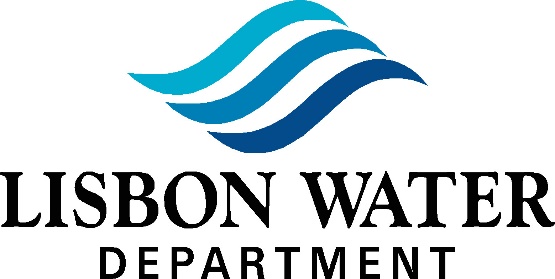 639 Lisbon RoadLisbon Falls, Maine 04252Tel. (207) 353-3020  Arthur McLean, Chairman, Marie Hale & Allen Ward CommissionersCharles Harrison, General ManagerWater Commission Minutes for March 16, 2023Members Present:   Arthur McLean, Marie Hale, Allen WardStaff Present:           Cindy Schafer, Shellie Reynolds Audience:                 Don FellowsCALL MEETING TO ORDERMeeting called to order by Mr. McLean at 5:20pmRoll CallAUDIENCE PARTICIPATIONNoneWARRANTSWarrant #7023 (Feb 15, 2023)Warrant #8023 (Feb 22, 2023)Warrant #9023 (Mar 01, 2023)Warrant #10023 (Mar 08, 2023)Warrant #11023 (Mar 15, 2023)OLD BUSINESSMinutes02/08/2023-Meeting Minutes Ms. Hale made a motion to accept minutes as written, Mr. McLean 2nd motion, followed by a 3/0 vote to accept.Terms and ConditionsHave been submitted to PUC; we are waiting to hear back.Customer Rights and ResponsibilitiesHave been submitted to PUC; we are waiting to hear back.Unresolved Issues (tabled)Memorial for Bill BauerLegislative Bill for PFO’s PFA’s26 Summer Street2023 BondHeard from Bond Bank; they will accept either the Clean Water Bond or the General Obligation Bond.  At this point we are still moving forward with the General Obligation but Town Council wants us to provide the reason we are choosing that over Clean Water SRF.  Although the SRF interest rate is less we would need to meet certain requirements, including using an engineering firm to do pay requisitons, you have to meet Davis-Bacon wages and we cannot do that if we do the work in-house; they won’t let you do it yourself.  This would allow for less work to be completed for the same money.Any Other Old BusinessNoneNEW BUSINESSGeneral Manager’s ReportEmployee Recognition (Sam, Don)Sam has taken and passed his Level 2 Treatment test so he is fully licensed for Class II.Don was able to save Lisbon Water money by installing the new backhoe tires himself.PamphletSimple document with common issues to hand to customers.Low pressure, dirty waterList our contact informationWill post on website and FB pageFlushing to start ASAPA notice will be posted on Facebook this coming week.Meeting with Town to discuss communicationsMs. Schafer and Ms. Reynolds met with Glenn (Town Manager) and Melanie (Assistant Town Manager).Discussed communications, what the Department is looking for and why we aren’t getting feedback from the current Finance Director.  Glenn took our request and is going to get back to us with answers.The new Finance Director for the Town is due to start on April 17.Glenn will act as point person and Melanie will help where she can.Corrosion ControlWe are currently working on the latest PLC items to bring up to date.Business Manager’s ReportDocuSignI checked with the Town Manager; they use the basic plan (up to 5 documents a month) and receive a discount for non-profits ($7 monthly).After looking more closely the Business Pro plan ($28 monthly) offers Advanced Authentication.I am going to look into this further to find out what is done to make sure only the authorized signer is doing so (password, etc.).Mr. Ward let us know that he is ok if we do not end up using DocuSign since he was the one that brought it up and no longer has an issue getting in to sign the warrant.AuditOur auditor was in our office on March 9th.She is new to her company; she will report back to her manager and let us know if they need anything else.We have not heard anything at this point.Commissioner Communication/RequestsMs. Hale – NoneMr. McLean – NoneMr. Ward - NoneCustomer CommunicationComplaint Log February 8, 2023 – 107 Frost Hill Ave – Low pressureLinden and Jay found a dirty filter and plugged faucets.February 1, 2023 – 9 Charity St – Dirty WaterCustomer brought in a sample of Calcium, thought it was sand.  Made appointment to flush customer line and replace meter.  Updated after meeting: Plumber fixed the issue.  No need to replace meter as it was a hot water issue.Customer Comments NoneAny Other New BusinessWe have requested an executive session with Town Council at the next Council meeting on March 21st.  The meeting starts at 7pm.  Mr. McLean has another meeting that night; he will join us at about 7:15pm; we will ask Glenn (Town Manager) if they can start the executive session at that time.SET NEXT MEETING DATETuesday, April 11, 2023 at 5:00pm at Lisbon Water Department.  EXECUTIVE SESSIONNoneADJOURNMENTMs. Hale made a motion to adjourn, Mr. Ward 2nd, followed by a 3/0 vote in favor.  Adjourned at 5:51pm.